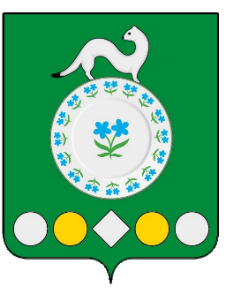 А Д М И Н И С Т Р А Ц И ЯМишелевского городского поселения Усольского муниципального района Иркутской областиТитова ул., д.1,а,  р.п. Мишелевка, Усольский район, Иркутская область, 665474тел. 8(39543) 27-109. Е-mail: mishelevka@yandex.ru  ОКПО 04145847, ОГРН 1053819035027, ИНН 3819016111, КПП 385101001    ИЗВЕЩЕНИЕ        Администрация Мишелевского городского поселения Усольского муниципального района Иркутской области сообщает о планируемом предоставлении земельных участков: - для индивидуального жилищного строительства, в аренду, площадью 1500 кв.м, расположенный по адресу: Иркутская область Усольский район, р.п. Мишелевка, ул. Рождественская, 85- для индивидуального жилищного строительства, в аренду, площадью 500 кв.м, расположенный по адресу: Иркутская область Усольский район, р.п. Мишелевка, ул. Ленина, 36аПредложения по вопросам планируемого предоставления земельных участков направлять в администрацию Мишелевского муниципального образования по адресу: Усольский район,                             р.п. Мишелевка, ул. Титова, д. 1а в течение месяца со дня опубликования настоящего объявления. Для получения дополнительной информации обращаться к специалисту по землепользованию администрации Мишелевского муниципального образования, тел. 8(39543) 27-153. Глава Мишелевского муниципального образования                         	 				Н.А. Валянин      Консультант по землепользованию Мишелевскогомуниципального образования 							Е.В. Сазоноваот 02.10.2023г. № 1564